NÁRODNÁ RADA SLOVENSKEJ REPUBLIKYVII. volebné obdobieČíslo: PREDS-2172/2018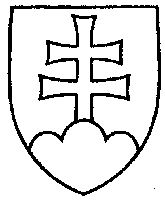 1517UZNESENIENÁRODNEJ RADY SLOVENSKEJ REPUBLIKYzo 4. decembra 2018k návrhu skupiny poslancov Národnej rady Slovenskej republiky na vydanie zákona o poskytnutí pomoci v poľnohospodárskej prvovýrobe (tlač 1218) – prvé čítanie	Národná rada Slovenskej republikyr o z h o d l a,  ž eprerokuje uvedený návrh zákona v druhom čítaní;p r i d e ľ u j etento návrh zákona na prerokovanieÚstavnoprávnemu výboru Národnej rady Slovenskej republikyVýboru Národnej rady Slovenskej republiky pre financie a rozpočet  aVýboru Národnej rady Slovenskej republiky pre pôdohospodárstvo a životné prostredie; u r č u j eako gestorský Výbor Národnej rady Slovenskej republiky pre pôdohospodárstvo a životné prostredie a lehotu na jeho prerokovanie v druhom čítaní vo výboroch do 25. januára 2019 a v gestorskom výbore do 28. januára 2019.  Andrej  D a n k o   v. r.predseda  Národnej rady Slovenskej republikyOverovatelia:Mária  J a n í k o v á   v. r.Natália  G r a u s o v á   v. r.